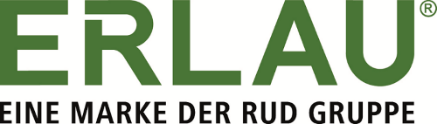 ERLAU METAL FİRMASI/STAJ İLANIERLAU GLOBALKar zincirinin mucidi olan ve 1828 yılında Almanya Aalen'da bir tel çekme fabrikası olarak kurulanERLAU, yıllar içinde köklü bir Alman markasına dönüşmüştür.ERLAU, 1851 yılında zincir üretimine başlamış  ve 1988 yılında zincir üreticisiRUD Grup bünyesine katılmıştır. Şu an 1.500 çalışana sahip ve dünya çapında üretim yapan RUDGrup gücüyle birlikte daha  güçlü bir marka olan ERLAU, banyo aksesuarları, dış mekan aksesuarları(bank) ve dış mekan spor aletleri   üretmekte ve dünya genelinde satışını yapmaktadır.ERLAU TÜRKİYERUD Grubunun bir markası olan ERLAU, banyo aksesuarlarının üretimini yapmakta olan fabrikası ile 2014 yılında Türkiye'de üretim faaliyetlerine başlamıştır.Tüm üretimini Almanya'ya ihraç etmekte olan ERLAU Türkiye, ürün tasarımları, malzemeve boya kalitesi, dayanıklılığı, farklı renk alternatifleri ve kullanımda yarattığı deneyimiylerakiplerinden ayrışan ürünlerini artık Türkiye pazarıyla da buluşturmaya başlamıştır.Genel NiteliklerÜniversitelerin Almanca Yönetim Bilişim Sistemleri veya Almanca İşletme bölümünde öğrenci olmak,Tercihen Pendik ve civarında ikamet eden veya ikamet etmeyi planlayan,Almanca bilen,İyi derecede Word, Excel tercihen ERP programı bilmek,Ekip çalışmasına yatkın, pratik düşünebilen,Güler yüzlü, pozitif dikkatli ve düzenli çalışmayı prensip edinmiş,İlerlemeyi hedef edinecek, öğrenme ve gelişmeye açık,Gelişen ve büyüyen firmamıza ‘Stajyer’ arıyoruz.İş Tanımı     	SAP program kurulum çalışmalarında aktif görev almak,Üretim maliyet çalışmalarında bulunmak,Yetkilisinin verdiği diğer görevleri yerine getirmek.İletişim bilgileri: Cv’lerinizi muhasebe@erlau.com.tr adresine göndermenizi rica ederiz.	ERLAU METAL SAN. VE TİC. LTD. ŞTİ.Şeyhli mah. Esra Sok. No:8/2 Pendik/İSTANBUL0216 482 35 55                         0549 482 35 50